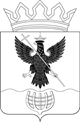 МУНИЦИПАЛЬНОЕ БЮДЖЕТНОЕ ОБЩЕОБРАЗОВАТЕЛЬНОЕ УЧРЕЖДЕНИЕ ВАСИЛЬСУРСКАЯ СРЕДНЯЯ ШКОЛАГОРОДСКОЙ ОКРУГ ВОРОТЫНСКИЙ

П Р И К А З
«29» декабря 2022 г.								№218-ОДО внесении изменений в Правила приема обучающихся в муниципальное бюджетное общеобразовательное учреждениеВасильсурская средняя школа      В соответствии с принятием Федерального закона от 21.11.2022г. №465-ФЗ «О внесении изменений в ст.54 Семейного кодекса РФ и ст.67 ФЗ «Об образовании в РФ»приказываю:1.Внести в пункт 1.10 Правил приема обучающихся в муниципальное бюджетное общеобразовательное учреждение  Васильсурская средняя школа утвержденные приказом директора от 30.12.2020г. №180-ОД следующие изменения:1.1. В разделе: Общие положения п.1.10 дополнить следующим содержанием:«Ребенок, в том числе усыновленный  (удочеренный) или находящийся под опекой или попечительством в семье, включая приемную семью либо в случаях, предусмотренных законами субъектов Российской Федерации, патронатную семью, имеет право преимущественного приема на обучение по основным программам в государственную или муниципальную образовательную организацию, в которой обучаются его брат и (или) сестра (полнородные и неполнородные, усыновленные (удочеренные), дети, опекунами (попечителями) которых являются родители ( законными представителями) которых являются опекуны (попечители) этого ребенка, за исключением случаев, предусмотренных частями 5 и 6 статьи 67 Федерального закона от 29 декабря 2012 года №273-ФЗ «Об образовании в Российской Федерации»  2. Контроль исполнения приказа возложить на заместителя директора по УВР В.А. Галкину.         Директор школы                                                     Д. Г. Толобов